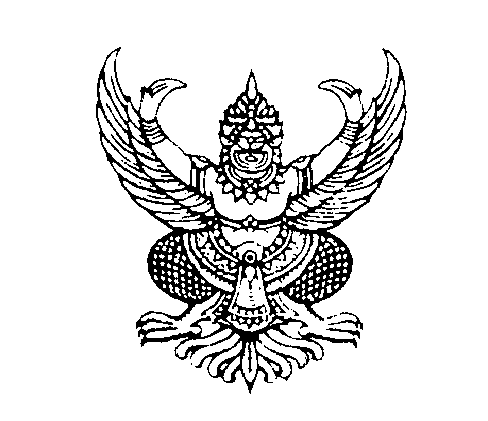 ประกาศมหาวิทยาลัยราชภัฏนครปฐมเรื่องหลักเกณฑ์การให้ทุนอุดหนุนการวิจัยโครงการวิจัยบูรณาการนักศึกษาและอาจารย์เพื่อการพัฒนาท้องถิ่นและความเป็นเลิศทางวิชาการปีงบประมาณ ๒๕๖๑---------------------------------------------ด้วยมหาวิทยาลัยราชภัฏนครปฐมมีนโยบายส่งเสริมและสนับสนุนงานวิจัยจากโครงการศึกษาอิสระ  ปัญหาพิเศษ หรือปริญญานิพนธ์  ซึ่งเป็นส่วนหนึ่งในการจบการศึกษาของนักศึกษาระดับปริญญาตรี  และวิทยานิพนธ์  ซึ่งเป็นส่วนหนึ่งในการจบการศึกษาของนักศึกษาระดับบัณฑิตศึกษา ร่วมกับอาจารย์ที่ปรึกษาอันเป็นปัจจัยหนึ่งที่จะทำให้งานวิจัยของมหาวิทยาลัยมีความเข้มแข็งยิ่งขึ้นอาศัยอำนาจตามความในมาตรา ๓๑(๑)และ(๒) แห่งพระราชบัญญัติมหาวิทยาลัยราชภัฎ พ.ศ. ๒๕๔๗ ประกอบด้วยข้อ ๘(๒) และข้อ ๑๑  แห่งข้อบังคับมหาวิทยาลัยราชภัฏนครปฐม ว่าด้วยกองทุนเพื่อการวิจัย               พ.ศ. ๒๕๕๕ และที่แก้ไขเพิ่มเติม และมติคณะกรรมการกองทุนเพื่อการวิจัย ในคราวประชุม ครั้งที่ ๑๒/๒๕๖๐ เมื่อวันที่ ๒๖ กันยายน พ.ศ.๒๕๖๐ มหาวิทยาลัยจึงออกประกาศ ดังต่อไปนี้ข้อ ๑ ประเภททุนอุดหนุนการวิจัยและกรอบวงเงินงบประมาณที่สนับสนุน	๑.๑ ทุนอุดหนุนการวิจัยสำหรับอาจารย์ร่วมกับนักศึกษาระดับปริญญาตรีซึ่งมหาวิทยาลัยจะสนับสนุนงบประมาณโครงการวิจัยละไม่เกิน ๑๕,๐๐๐ บาท จำนวนทั้งสิ้น ๒๕ โครงการ	ทุนอุดหนุนการวิจัยตามวรรคหนึ่งเป็นทุนอุดหนุนโครงการวิจัยซึ่งมีอาจารย์เป็นหัวหน้าโครงการและเป็นผู้เสนอขอรับทุนอุดหนุนการวิจัยโดยกำหนดอาจารย์ที่ปรึกษาโครงการ๑คน สามารถขอทุนร่วมกับนักศึกษาระดับปริญญาตรี ได้ไม่เกิน ๑ โครงการ ต้องเผยแพร่ผลงานวิจัยอย่างน้อยในงานประชุมวิชาการระดับชาติ จำนวน ๑ เรื่อง	๑.๒ ทุนอุดหนุนการวิจัยสำหรับอาจารย์ร่วมกับนักศึกษาระดับบัณฑิตศึกษาซึ่งมหาวิทยาลัยจะสนับสนุนงบประมาณโครงการวิจัยละไม่เกิน ๒๕,๐๐๐ บาท จำนวนทั้งสิ้น ๕ โครงการ โดยทุกโครงการจะต้องมีการตีพิมพ์ผลงานส่วนใดส่วนหนึ่ง ต้องเผยแพร่ผลงานวิจัยอย่างน้อยในงานประชุมวิชาการระดับชาติ และตีพิมพ์บทความวิจัยฉบับเต็มในรายงานการประชุมสืบเนื่อง (Proceedings) จำนวน ๑ เรื่อง	ทุนอุดหนุนการวิจัยตามวรรคหนึ่งเป็นทุนอุดหนุนโครงการวิจัย ซึ่งมีอาจารย์เป็นหัวหน้าโครงการและเป็นผู้เสนอขอรับทุนอุดหนุนการวิจัย โดยกำหนดอาจารย์ที่ปรึกษาโครงการ ๑ คน สามารถขอทุนร่วมกับนักศึกษาระดับบัณฑิตศึกษาได้ไม่เกิน ๑ โครงการ	ข้อ ๒ หลักเกณฑ์การพิจารณาโครงการวิจัย		๒.๑ ผู้เสนอขอทุนสนับสนุนโครงการต้องเป็นอาจารย์ในมหาวิทยาลัยราชภัฏนครปฐม ที่ไม่อยู่ระหว่างการลาศึกษาต่อทั้งแบบเต็มเวลาและไม่เต็มเวลา และไม่อยู่ในระหว่างการทดลองปฏิบัติงาน			๒.๒ เป็นโครงการที่เน้นการวิจัยท้องถิ่นหรือเป็นโครงการที่เน้นงานวิจัยพื้นฐานทางวิชาการ	๒.๓ ข้อเสนอโครงการวิจัยต้องมีแผนแสดงให้เห็นว่า โครงการวิจัยนี้บูรณาการกับการเรียน การสอน และการบริการวิชาการ	๒.๔ ต้องมีการแสดงถึงผู้ใช้ประโยชน์ในข้อเสนอโครงการวิจัยและมีแบบตอบรับการใช้ประโยชน์ เมื่อดำเนินโครงการเสร็จสิ้นแล้ว	๒.๕ สำหรับทุนในระดับบัณฑิตศึกษา ต้องเผยแพร่ผลงานวิจัยอย่างน้อยในงานประชุมวิชาการระดับชาติ และตีพิมพ์บทความวิจัยฉบับเต็มในรายงานการประชุมสืบเนื่อง (Proceedings) จำนวน ๑ เรื่อง๒.๖ ผู้เสนอขอทุนและนักวิจัยร่วมทุกคน ต้องระบุร้อยละการทำงานในข้อเสนอโครงการให้ชัดเจน	๒.๗ มติของคณะกรรมการกองทุนเพื่อการวิจัยหรือคณะอนุกรรมการที่ได้รับมอบอำนาจจากคณะกรรมการกองทุนเพื่อการวิจัยถือเป็นที่สุด	ข้อ ๓ ผู้ร่วมโครงการทุกคนจะต้องเข้าร่วมกิจกรรมตามที่สถาบันวิจัยและพัฒนา มหาวิทยาลัยราชภัฏนครปฐมกำหนด 	หากผู้ร่วมโครงการไม่เข้าร่วมกิจกรรมตามกำหนดเวลาตามวรรคหนึ่งโดยไม่มีเหตุผลอันสมควร มหาวิทยาลัยจะพิจารณาตัดสิทธิ์ทุนวิจัย	ข้อ ๔ ห้ามส่งข้อเสนอโครงการวิจัยซ้ำซ้อน เพื่อขอเงินทุนอุดหนุนการวิจัยทั้งงบประมาณภายในและภายนอกมหาวิทยาลัย	ข้อ ๕ แบบฟอร์มข้อเสนอโครงการวิจัย	๕.๑ อาจารย์ผู้สนใจสามารถ Download แบบฟอร์มข้อเสนอโครงการวิจัย วช.๑ ด ได้ทางเว็บไซต์สถาบันวิจัยและพัฒนาหรือขอรับแบบฟอร์มได้ที่สถาบันวิจัยและพัฒนา มหาวิทยาลัยราชภัฏนครปฐม 		๕.๒ อาจารย์ผู้สนใจกรอกข้อเสนอโครงการวิจัย ตามแบบฟอร์ม วช.๑ ด และส่งข้อเสนอโครงการวิจัย จำนวน ๓ ชุด พร้อมซีดี ๑ แผ่น ได้ที่สถาบันวิจัยและพัฒนา มหาวิทยาลัยราชภัฏนครปฐมตั้งแต่บัดนี้ถึงวันที่ ๑๕  ธันวาคม พ.ศ. ๒๕๖๐ประกาศ  ณ  วันที่         พฤศจิกายน พ.ศ. ๒๕๖๐					(ผู้ช่วยศาสตราจารย์ ดร.พัชรศักดิ์  อาลัย)					    รองอธิการบดี ปฏิบัติราชการแทน									 อธิการบดีมหาวิทยาลัยราชภัฏนครปฐม	พิมลพรรณ / ร่าง / พิมพ์ / ตรวจ